ΘΕΜΑ: «Πρόσκληση τριήμερου περιβαλλοντικού σεμιναρίου με τίτλο: Ορεινό συγκρότημα Μουργκάνας: Ανθρωπογενές πολιτιστικό απόθεμα σε απόλυτη αρμονική συνύπαρξη με παρθένο φυσικό περιβάλλον. Περίπτωση ανοιχτού μουσείου ή θετικής προσδοκίας αειφόρου ανάπτυξης;»Το Κ.Ε.ΠΕ.Α Φιλιατών-Θεσπρωτίας προγραμματίζει την υλοποίηση 3ήμερου σεμιναρίου, στις 28-29-30 Απριλίου 2023. Το σεμινάριο απευθύνετε σε εκπαιδευτικούς των περιφερειών: Ιόνιων νησιών ( Κέρκυρας – Λευκάδας), Ηπείρου, Δυτικής Μακεδονίας και Δυτικής Ελλάδας.Με αφορμή την 18η Απριλίου (Παγκόσμια Ημέρα Πολιτιστικής Κληρονομιάς) επιδιώκουμε την υλοποίηση εκπαιδευτικού σεμιναρίου με δύο θεματικούς άξονες που σε πολλές περιπτώσεις συγκλίνουν και φανερώνουν πολλά σημεία (φυσικά υλικά) που έδιναν τα πρωτογενή στοιχεία που χρησιμοποίησε - αξιοποίησε ο άνθρωπος, δημιουργώντας  πολιτισμό. Σε μορφή έρευνας και αναζήτησης, μέσα από διάφορες επιστημονικές εισηγήσεις, θα δούμε τελικά εάν ο χώρος της  Μουργκάνας αποτελούσε αντικειμενικό φυσικό δεδομένο  και παράγοντας στην εξέλιξη – δημιουργία των κατοίκων ή και  ιστορικά γεγονότα, κοινωνικές δομές, παραγωγικές σχέσεις,  θρησκευτικές δοξασίες επηρέασαν  την βαθύτερη σχέση του ανθρώπου με το περιβάλλον, με την δημιουργία, τον πολιτισμό. Εργαζόμενοι, επιστημονικό προσωπικό της μονάδας διαχείρισης που έχει ευθύνη, αρμοδιότητα σε αυτόν το χώρο, της Μουργκάνας και συνάμα βιωματική προσέγγιση – εμπειρία θα καλύψουν τμήμα των εισηγήσεων την πρώτη ημέρα στην αίθουσα συνελεύσεων του Δήμου Φιλιατών αλλά και με ανάλογες ενημερώσεις στα πεδία δράσεων τις επόμενες δύο ημέρες. Εισηγητές θα συνδράμουν για την αρτιότερη και πληρέστερη κάλυψη του θέματος, από το Πανεπιστήμιο Ιωαννίνων, ΜΕ.Κ.Δ.Ε του Ε.Μ.Π   Εθνικό Μετσόβιο Πολυτεχνείο, Υπηρεσία Νεοτέρων Μνημείων Ιωάννινα, Εφορία Αρχαιοτήτων Θεσπρωτίας, Ομοσπονδία Μουργκάνας, Λαογραφικό Μουσείο Τσαμαντά,  κ.α.Οι εισηγητές ανιδιοτελώς θα συνδράμουν για την επιτυχή διεξαγωγή της εκδήλωσης. Το σεμινάριο απευθύνεται σε εκπαιδευτικούς, μαθητές, και κάθε ενδιαφερόμενο την πρώτη ημέρα (στις εισηγήσεις στο ΚΕΠΕΑ Φιλιατών, στην έδρα του, στο Δ.Δ Βρυσέλλας) ενώ οι δύο ακόλουθες ημέρες απευθύνονται αποκλειστικά για εκπαιδευτικούς.Ο αριθμός συμμετεχόντων για την πρώτη ημέρα δίχως κανένα περιορισμό ενώ για τις επόμενες δύο, για τις μετακινήσεις στα πεδία και για διανυκτέρευση, ανέρχεται στους σαράντα (40).Το Κ.Ε.ΠΕ.Α. Φιλιατών – Θεσπρωτίας μέσω  του παραρτήματος  	Ηπείρου του ΟΦΥΚΕΠΑ  και του Δήμου Φιλιατών θα καλύψουν τα έξοδα για τις μετακινήσεις στα πεδία δράσεων  Σάββατο και Κυριακή,  το κόστος διατροφής catering – food service (2 γεύματα) καθώς και τη διαμονή των συμμετεχόντων στο ξενοδοχείο Ακταίον στην Ηγουμενίτσα.  Η διαδικασία υποβολής αίτησης θα είναι η εξής: Στη φόρμα αίτησης (excel) που σας επισυνάπτουμε οι ενδιαφερόμενοι εκπαιδευτικοί παρακαλούνται να συμπληρώσουν τα στοιχεία τους και να την υποβάλλουν ηλεκτρονικά  στο  e-mail: kpefilia@otenet.gr.  Προθεσμία υποβολής αίτησης είναι η Παρασκευή  31 Μαρτίου 2023.Ο Υπεύθυνος του Κ.Ε.ΠΕ.Α Φιλιατών – ΘεσπρωτίαςΝικολάου ΜάρκοςΤο πρόγραμμα του 3ημερου σεμιναρίου:Παρασκευή 28/04/2023Ώρα έναρξης: 18:30 – 18:45 	Υπογραφή στον κατάλογο συμμετεχόντων.Χαιρετισμοί.18:45-19:10 	Όρια Μουργκάνας - Ιστορική αναδρομή.Νικολάου Μάρκος ΠΕ11, MSc, Προϊστάμενος Κ.Ε.ΠΕ.Α Φιλιατών –                     	Θεσπρωτίας.19:10-19:30   	Η Προστατευόμενη Περιοχή Μουργκάνας.                       	Κωνσταντίνης Αλέξανδρος,  Αν. Προϊστάμενος – Υπεύθυνος                       	Παρ. Ηγουμενίτσας. Διαχειριστής Περιβάλλοντος – Φυσικός MSc19:30-19:50  	Η Πανίδα στην Προστατευόμενη Περιοχή Μουργκάνας.                       	Συντιχάκη Εύη, Βιολόγος - Περιβαλλοντολόγος MSc19:50-20:10  	Ορειβατικές Διαδρομές στο Ορεινό σύμπλεγμα Μουργκάνας, Γίτσα Μαρία, Ορειβατικός Σύλλογος Ηγουμενίτσας.20:10-20:30 	Διάλλειμα.  20:30-20:50  	Παραδοσιακή οικισμοί- Βιώσιμη ανάπτυξη.Σολάκης  Κωνσταντίνος  PhD Tourism Marketing & Management20:50-21:10	 Χριστιανικό Μνημειακό Απόθεμα Μουργκάνας, π. Ντελής Μεθόδιος, Θεολόγος,  Αρχιμανδρίτης, Ηγούμενος Ι.Μ Γηρομερίου.21:10-21:30 	Ερωτήσεις.Σάββατο 29/04/202309:00-11:00   	Αναχώρηση. Πρώτη στάση, Καμίτσιανη - Ι.Μ. Αγίου Γεωργίου.   Ενημέρωση από τους: Γεώργιο Μπεκιάρη, Αναπλ. Υπεύθυνος ΚΕΠΕΑ Νάουσας και Νικόλαο Λιλιόπουλο (ΜΑ Χριστιανικής Αρχαιολογίας)11:00-12:00   	Μετάβαση στο Λαογραφικό Μουσείο Τσαμαντά.12:00- 13:00  	Μετάβαση στο Δ.Δ.  Λιά.		Ανάπαυλα, ρόφημα- αφέψημα σε παραδοσιακό Ξενώνα.   13:00- 14:00  	Επίσκεψη στο Θεματικό Μουσείο στο Δ.Δ. Λιά. 14:00- 16:00  	 Μετάβαση πηγές ποταμού Λαγκάβιστα - Γεύμα.16:00-17:00 	Επίσκεψη σε ιχθυοτροφείο γλυκού νερού – Πέστροφας.17:00- 		Επιστροφή Ηγουμενίτσα. Κυριακή 30/04/202309:00-10:00	Αναχώρηση, προορισμός Δ.Δ. Σμέρτου.10:00-13:30	Εκκίνηση για την περιβαλλοντική διαδρομή Λιόψη – Παλιά Σαγιάδα.13:30- 15:00    Ανασκόπηση - διάλογος, λήξη σεμιναρίου. Γεύμα, αναχώρηση.  ΕΛΛΗΝΙΚΗ ΔΗΜΟΚΡΑΤΙΑΥΠΟΥΡΓΕΙΟ  ΠΑΙΔΕΙΑΣ ΚΑΙ ΘΡΗΣΚΕΥΜΑΤΩΝ ΠΕΡΙΦΕΡΕΙΑΚΗ Δ/ΝΣΗ Π.Ε. & Δ.Ε.  ΗΠΕΙΡΟΥΚ.Ε.ΠΕ.Α. ΦΙΛΙΑΤΩΝTαχ. δ/νση: Δ.Δ. ΒΡΥΣΕΛΛΑΣ46 300  ΦΙΛΙΑΤΕΣ- ΘΕΣΠΡΩΤΙΑ Πληροφορίες: Νικολάου ΜάρκοςΤηλ:  26640  - 22000Ε-mail: kpefilia@otenet.grblog: kpefiliatwn.blogspot.com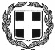 